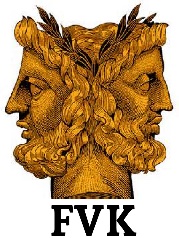 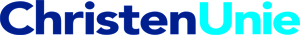 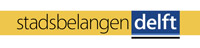 Motie Compensatie vanwege temporisering planning IHP BODe gemeenteraad van Delft, in vergadering bijeen op donderdag 9 november 2017,Constaterende datde raad heeft ingestemd met het Integraal Huisvestingsplan BO, SBO en (V)SO 2014-2024het college 1,8 miljoen euro uittrekt voor hoogstaande renovatie van de Cornelis Musiusschool, in plaats van de geplande aanpassing;het college voor deze hoogstaande renovatie kiest met het oog op de aanwas vanuit de nieuwe wijk Schoemakersplantage, maar geen onderzoek heeft uitgevoerd naar de wensen vanuit deze wijk en de te verwachten extra groei vanuit de nieuwe bewoners.Overwegende datonderhoud aan gebouwen en aanpassingen van gebouwen vanaf 2015 de verantwoordelijkheid is van de schoolbesturen;het college verwacht alle gemaakte afspraken te kunnen nakomen maar tegelijkertijd aangeeft dat door de aantrekkende economie en stijgende bouwkosten het risico bestaat dat niet alle geplande activiteiten uit het IHP 2014-2024 binnen het afgesproken budget kunnen worden uitgevoerd.Draagt het college op:om ervoor te zorgen dat scholen niet meer geld kwijt zijn aan het onderhoud van hun gebouwen dan wanneer de renovatie van de Cornelus Musiusschool niet was uitgebreid en in tijd naar voren gehaald,
en gaat over tot de orde van de dag.Joëlle Gooijer		Aad Meuleman		Jos van Koppen
ChristenUnie		Stadsbelangen Delft		Fractie van Koppen	